UPOV PRISMADocument prepared by the Office of the UnionDisclaimer:  this document does not represent UPOV policies or guidanceEXECUTIVE SUMMARY	The purpose of this document is to report on developments concerning the development of UPOV PRISMA.	The TWPs are invited to note the developments concerning UPOV PRISMA.	The structure of this document is as follows:Background	The background to the development of the EAF (now known as UPOV PRISMA) prior to the Technical Working Parties in 2020 is provided in document TWP/4/3 “UPOVP PRISMA”.Developments in 2020Developments at the sixteenth Meeting on the Development of an Electronic Application Form (“EAF/16 meeting) in October 2020	At the Sixteenth Meeting on the Development of an Electronic Application Form (“EAF/16 meeting”), which was organized via electronic means on October 23, 2020, the participants considered document UPOV/EAF/16/2 “Developments concerning UPOV PRISMA” and received a presentation from the Office of the Union. The report of the meeting is provided in document EAF/16/3 “Report”.  	At the EAF/16 meeting, participants noted the feedback received from users on IT matters and on the information in UPOV PRISMA, and agreed the following (see document UPOV/EAF/16/3 “Report” paragraphs 7 to 9):Priority should be placed on working with participating PBR authorities to ensure that all related information is complete and updated in a timely way before extending UPOV PRISMA to additional UPOV members (see UPOV PRISMA Terms of Use available at: https://www.upov.int/upovprisma/en/termsuse.html “Provide the Office of the Union with the most recent and updated application forms”);  Need to increase coverage for important crops in participating PBR authorities that do not cover all crops/species in UPOV PRISMA; Ensure that all participating PBR authorities in UPOV PRISMA acknowledge receipt of the application data submission within a reasonable amount of time (see UPOV PRISMA Terms of Use available at: https://www.upov.int/upovprisma/en/termsuse.html “Acknowledge receipt in UPOV PRISMA of any application data submitted via UPOV PRISMA within 7 days”); Ensure that all requirements of participating PBR authorities are specified in UPOV PRISMA to avoid requests for additional information after data submission via UPOV PRISMA (see UPOV PRISMA Terms of Use available at: https://www.upov.int/upovprisma/en/termsuse.html “Specify all documents required for accepting a completed application and ensure all required information can be provided in UPOV PRISMA”);  Avoid loss of confidence in UPOV PRISMA by withdrawing PBR authority participation where the UPOV PRISMA Terms of Use are not fulfilled. 	The EAF/16 participants noted that in order to ensure confidence in UPOV PRISMA, the Office of the Union would contact, individually, all participating PBR authorities. 	The EAF/16 participants noted that the following items would be addressed in Version 2.5: Need to automatically save application data in case of inactivity period in the system/session;Improve the speed of response of the system; andIncrease the maximum size of attachments (e.g. for pictures);	Participants in the EAF/16 meeting noted that increasing the use of machine-to-machine communication would be a matter for each participating PBR authority to decide when to proceed and would be subject to available resources.Developments in the Technical Committee (TC) in October 2020	The Technical Committee (TC), at its fifty-sixth session, organized via electronic means on October 26 and 27, 2020, noted the information provided in document TC/56/INF/2 in relation to recent developments in UPOV PRISMA (see document TC/56/23 “Report”, paragraph 80).  Developments in the Administrative and Legal Committee (CAJ) in October 2020	The Administrative and Legal Committee (CAJ), at its seventy-seventh session, organized via electronic means on October 28, 2020, noted the information provided in document CAJ/77/INF/4 in relation to recent developments in UPOV PRISMA (see document CAJ/77/10 “Report”, paragraph 45).  Developments in the Council in October 2020	The Council at its fifty-fourth ordinary session in Geneva,  organized via electronic means on October 30, 2020, noted the work of the Consultative Committee at its ninety-seventh session, as reported in document C/54/13 Rev. “Report by the President on the work of the ninety- seventh session of the Consultative Committee”, including information concerning UPOV PRISMA (see document C/54/21 “Report”, paragraph 18). Latest Developments Version 2.5Functionalities	The current version of UPOV PRISMA (Version 2.5) was fully deployed on February 1, 2021, with the following new functionalities:New version of payment interface (Epay V2) to facilitate payment by PayPal, China Union Pay and Bulk payment;National Listing for United Kingdom; Bulk upload functionality (Proof Of Concept on a limited scope for restricted users);Automatically save the application data in case of a period of inactivity;Improve system performance for dashboard (further improvement for the generation of the forms performance is planned in Version 2.6);Avoid simultaneous access to the same application data by colleagues from the same organization (application data lock functionality);Allow co-agents to appear in the public list of agents available for breeders;Allow uploading of large attachments;When a PBR authority ask for a revision to the applicant, allow the possibility to attach documents.Coverage 	In Version 2.5, application or technical questionnaire forms were updated for the following participating PBR authorities: Chile European UnionSwitzerland	No UPOV members were added in Version 2.5. Maize was added as new crop for the European Union. The coverage of UPOV PRISMA in Version 2.5 was as follows:*Until required information is provided, applicants will not be able to submit application data for the concerned authorities Meeting on the development of an electronic application form (EAF/17)	At the seventeenth Meeting on the Development of an Electronic Application Form (“EAF/17 meeting”), held by electronic means on March 25, 2021, the participants noted the following (the meeting report will be available as document UPOV/EAF/17/3  “ Report”):Feedback from Users	The following issues have been raised by users: New version of payment interface (Epay V2)	The new version of Epay (Epay V2), required by WIPO, resulted in certain problems at the time of launch but have since been resolved.Auto-save functionality 	In Version 2.5, a new “Auto-save” functionality was introduced to address loss of data when data were not saved after a period of inactivity in the system. The introduction of this new functionality created some new issues where different users were working on the same application (within the same company, with third parties and/or at different times). The consequence of the issue was that certain data could not be retrieved by users and needed to be recovered by the UPOV PRISMA IT team. Lack of options for certain TQ information (Section 5) in relation to Disease Resistance 	In relation to the information requested in the UPOV Technical Questionnaire for certain disease resistance characteristics, it was reported that there is a need to have “Not tested” as an option. Planned work for 2021	In order to reduce the risk of problems when introducing new versions and/ or new functionalities, the following steps will be taken:Appoint an external company to perform a software quality audit;Automate regression tests (to limit the risk of negative impact when introducing new functionalities);Organize user acceptance testing (UAT) before going live with any new functionalities.	With regard to receiving feedback and organizing user acceptance tests, it is proposed to work with a “Task Force” of users to be identified by CIOPORA and ISF.	In accordance with the feedback from users and on the basis of the strong growth in the number of applications made using UPOV PRISMA in 2021, the order of priority in 2021 will be as follows: Resolve user issues concerning Version 2.5:Auto-save functionalityUPOV TQ options for disease resistance characteristicsUpdate of participating PBR authority informationImprove user-friendliness of UPOV PRISMAExpand the coverage of UPOV PRISMAResolving user issues concerning Version 2.5Auto-save function	In order to resolve the auto-save issue, the previous auto-save functionality will be removed and a new auto-save version introduced. In the interim, users concerned have been advised to save data manually rather than relying on the auto-save function.	User acceptance tests of the new auto-save functionality are planned, to ensure that everything is fully tested before introducing the new functionality.UPOV TQ options for disease resistance characteristics	For newly adopted revisions of Test Guidelines a “not tested” option had been implemented, meaning this change will be reflected in the system for all new TGs, once approved by the relevant UPOV bodies and once synchronized in UPOV PRISMA. The EAF/17 participants noted the comment made by the representative from the Netherlands that as far as possible, all required information should be provided in UPOV PRISMA, in order to avoid the need to ask applicants for additional information.  It noted that it was not intended to add “not tested” as an option in UPOV PRISMA for disease resistance questions in the TQ5 if that option was not specified in the UPOV TG. The EAF/17 participants agreed to wait for the adopted Version of the UPOV Test Guidelines, before making any changes in UPOV PRISMA.  Updating of participating PBR authority information	Participating PBR authorities have been reminded to inform the Office of the Union if there was a need to update requirements in UPOV PRISMA (e.g. update of the forms, additional information).	Application or technical questionnaire forms will be updated for the following participating PBR authorities as soon as possible: Mexico and Norway.Improve user-friendliness of UPOV PRISMA	As a first step, it is proposed to organize online workshops with users to review certain functionalities (e.g. copy functionality, assignment of roles), in order to identify ways to improve the user-friendliness of UPOV PRISMA.  	A further step to improve user-friendliness will be to introduce a bulk upload feature, which will enable applicants to enter data in a pre-defined template (available for download in UPOV PRISMA) as a means of transmitting multiple applications, at one time, for the same authority and the same crop. A proof of concept has been tested for Maize with the CPVO, with real application data. The next step will be to extend the concept to other crops and authorities and with different user profiles. The scope of bulk upload feature and timeline for deployment will be discussed with breeders and authorities.	The EAF/17 participants noted the support expressed by a representative from ISF for the development of a bulk upload functionality and the importance it attached to the functionality.  	The EAF/17 participants noted that WIPO had developed a new interface for online WIPO IP services (WIPO IP Portal - see https://ipportal.wipo.int/). It noted the plans to integrate UPOV PRISMA into this platform, so that WIPO client users (e.g. agents) could also:access UPOV PRISMA from the IP Portal Menu; navigate to and from UPOV PRISMA to other IP services offered by WIPO (e.g. e-PCT, eHague, Madrid) and use a common dashboard for payment services. Expanding the CoverageUPOV members	No new additional participating PBR authorities are planned to be included in 2021.Crops/ species	The following participating PBR authority have informed the Office of the Union of their intention to extend the crop coverage in UPOV PRISMA. The anticipated changes will be implemented in 2021.Version 2.6	On the basis of the priorities set out above (see paragraph 23 of this document), the following new functionalities are planned to be introduced in 2021 (Version 2.6):New functionalitiesIntegrate UPOV PRISMA into the WIPO IP PortalDevelopment of bulk upload functionality (Proof of Concept Version 2)UPOV TQ options for disease resistance characteristics IT improvementsImprove the performance of form generationCommunication and promotion 	The focus for communication in 2021 will continue to be on individual support via direct contacts and training sessions for existing UPOV PRISMA users.	The EAF/17 participants noted the report by a representative of ISF, on the ISF Seed Talks Exclusive web event on “Get to know UPOV PRISMA”, held on March 17, 2021 on the World Seed Channel to promote the use of the Tool by providing testimonials from active users. The representative of ISF agreed to consider the possibility to make the user’s interview available more widely. Possible developments after 2021Coverage	The Office of the Union will consult relevant participating PBR authorities concerning their requirements and timeline to:include National Listing in UPOV PRISMA (see document EAF/15/3 “Report” paragraph 12);introduce machine-to-machine links/ communication to UPOV PRISMA (see document EAF/15/3 “Report” paragraph 12).	The following UPOV members have expressed an interest to join UPOV PRISMA in the future: Bosnia and Herzegovina, Brazil, Japan, Nicaragua, Singapore, United Republic of Tanzania and Uzbekistan. The Office of the Union will consult the UPOV members concerned to discuss their requirements and timeline for joining UPOV PRISMA. User-friendliness of the tool	The following elements will be considered after 2021 to increase the user-friendliness of UPOV PRISMA:Addition of non UPOV TQ characteristics in TQ Section 7 instead of TQ Section 5 (see document EAF/17/3 “Report” paragraph 19); Crop-specific TQs beyond Test Guidelines (see document EAF/16/3 “Report” paragraph 18).TQ Synchronization between UPOV PRISMA and CPVO (see document EAF/16/3 “Report” paragraph 18); Improvement of the copy functionality (according to the outcomes of the workshops organized with users).New functionalities	The following new functionalities will be considered for possible development after 2021:Machine translation (see document EAF/16/3 “Report” paragraph 18);Information on DUS cooperation (DUS Arrangement Recommendation Tool (DART)) (see document EAF/16/3 “Report” paragraph 18).Use of UPOV PRISMA (as of March 31, 2021)	Information on the use of UPOV PRISMA (as of March 31, 2021), is provided below:Number of submissions via UPOV PRISMA Number of submissions via UPOV PRISMA (comparison by month) Submissions in UPOV PRISMA by crop type Number of submissions by participating Authority in UPOV PRISMA  *Until required information is provided, applicants will not be able to submit application data Number of Registered Users  	The TWPs, at their sessions in 2021, will receive an oral report on further developments.	The TWPs are invited to note the developments concerning UPOV PRISMA.[End of document]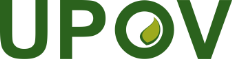 EInternational Union for the Protection of New Varieties of PlantsTechnical Working Party for VegetablesFifty-Fifth SessionAntalya, Turkey, May 3 to 7, 2021Technical Working Party for Ornamental Plants and Forest TreesFifty-Third SessionRoelofarendsveen, Netherlands, June 7 to 11, 2021Technical Working Party for Agricultural CropsFiftieth SessionArusha, United Republic of Tanzania, June 21 to 25, 2021Technical Working Party for Fruit CropsFifty-Second SessionZhengzhou, China, July 12 to 16, 2021Technical Working Party on Automation and Computer ProgramsThirty-Ninth SessionAlexandria, United States of America, September 20 to 22, 2021TWP/5/3Original:  EnglishDate:  April 8, 2021AuthorityAuthorityCrop coverage in Version 2.5African Intellectual Property Organization (OAPI) OAAll genera and speciesArgentinaARApple (Fruit Varieties), Barley, Black Radish, Broad Bean, Brussels Sprouts, Cauliflower, Chili, Chinese Cabbage, Cotton, Egg Plant, Fig, Grapevine, Green onion, Grey Shallot, Hot Pepper, Indian mustard, Japanese Bunching Onion, Maize, Melon, Oriental Radish, Papaya, Paprika, Potato, Rose, Salvia, Shallot, Soya Bean, Spinach, Sugarcane, Sweet Pepper, Tomato Rootstocks, Watermelon, Welsh Onion, Wheat, Witloof ChicoryAustraliaAUAll genera and speciesBolivia (Plurinational State of) *BOAll genera and speciesCanadaCAAll genera & species excluding algae, bacteria and fungiChileCLAll genera and speciesChinaCNLettuceColombiaCOAll genera and speciesCosta RicaCRAll genera and speciesDominican RepublicDOAll genera and speciesEcuadorECAll genera and speciesEuropean UnionQZAll genera & species excluding agricultural crops apart from Bent, Cocksfoot, Fescue, Maize, Meadow Fescue, Potato, Soya Bean, Ryegrass, TimothyFranceFRAll genera & speciesGeorgiaGEApple (Fruit Varieties), Barley, Blackberry, Blueberry, Cherry (Sweet Cherry), Chick-Pea, Field Bean, French Bean, Hazelnut, Lentil, Maize, Oats, Peach, Pear, Potato, Raspberry, Soya Bean, Sunflower, Tomato, Walnut, WheatKenyaKEAll genera and speciesMoroccoMAMelonMexicoMXAll genera and speciesNetherlandsNLAll genera and speciesNew ZealandNZAll genera and speciesNorwayNOAll genera and speciesParaguay *PYSoya BeanPeruPEAll genera and speciesRepublic of MoldovaMDApple (Fruit Varieties), Barley, Blackberry, Chili, European Plum, Grapevine, Hot Pepper, Lettuce, Maize, Oats, Onion, Paprika, Pea, Pear, Potato, Raspberry, Rose, Rye, Sour cherry, Soya Bean, Strawberry, Sunflower, Sunflower, Sweet Pepper, Tomato, Walnut, WheatRepublic of KoreaKRApple (Fruit Varieties), Lettuce, Potato, Rose, Soya BeanSerbiaRSApple (Fruit Varieties), Blueberry, Raspberry, RoseSouth AfricaZAAll genera and speciesSwedenSEAll genera and speciesSwitzerlandCHAll genera and speciesTrinidad and TobagoTTAnthuriums , Bromeliaceae,  Heliconiaceae, Orchidaceae,  Sterculiaceae,  Cajanus cajans, Vigna sp., Theobroma cacao L.TunisiaTNAll genera and speciesTurkeyTRAll genera and speciesUnited KingdomGBAll genera and speciesUnited States of AmericaUS192 crops including Lettuce, Potato, Soya Bean, WheatUruguayUYAll genera & speciesViet NamVNAnthurium, Carnation, Chrysanthemum, Cucumber, Dahlia, Dragon Fruit, Japanese Bunching, Onion, Kohlrabi, Maize, Mango, Oranges (Citrus L. - Group 2), Peanut, Poinsettia, Potato, Rice, Rose, Soya Bean, Sunflower, Tomato, Welsh Onion, White-Red and Savoy CabbageTotal35AuthorityAuthorityAnticipated new crop coverage MoroccoMABlackberry, blueberry, raspberry, strawberry20172018201920202021January1718109February395106March2362166April32211May113311June71018July739August1711September381629October1192916November3162641December395132Total1477219222281AuthorityNumber of submissions in UPOV PRISMA in 2017 Number of submissions in UPOV PRISMA in 2018Number of submissions in UPOV PRISMA in 2019Number of submissions in UPOV PRISMA in 2020 Number of submissions in UPOV PRISMA in 2021 (as of 31/03/2021)Total Number of submissions in UPOV PRISMA(as of 31/03/2021)African Intellectual Property Organization (OAPI) OA314ArgentinaAR-AustraliaAU1017361075Bolivia (Plurinational State of)* BO22CanadaCA62717252ChileCL3317ChinaCN-ColombiaCO4217Costa RicaCR415Dominican RepublicDO224EcuadorEC213European UnionQZ838131574FranceFR20-121GeorgiaGE213KenyaKE13614235MoroccoMA-MexicoMX7713 431NetherlandsNL18126 27New ZealandNZ5385728NorwayNO15713Paraguay* PY-PeruPE22Republic of MoldovaMD22Republic of KoreaKR112SerbiaRS213South AfricaZA23218SwedenSE11SwitzerlandCH23416126Trinidad and TobagoTT-TunisiaTN2417TurkeyTR6235418101United KingdomGB31822213258United States of AmericaUS613313UruguayUY11Viet NamVN-Total351477219222 281813